PRACUJEMY Z LEKTURĄBolesław Prus „KATARYNKA”  CZY ZNASZ TREŚCI LEKTURY?Bolesław Prus Katarynka                Imię i nazwisko …………………………......................................................................………… 	 	 	Klasa …………………1. Akcja utworu rozgrywa się wczasach współczesnych w wielkiej metropolii.baśniowym, nieokreślonym miejscu i czasie. przeszłości w dużym mieście.małej wiosce bardzo dawno temu. 2.  Z biegiem lat największą pasją głównego  bohatera stały sięzawikłane sprawy sądowe.spacery po mieście i wycieczki po okolicy.spotkania towarzyskie i piękne kobiety.muzyka, malarstwo i wszelka sztuka.3. Mecenas nie cierpiał katarynek, ponieważnie lubił muzyki, cenił jedynie malarstwo.katarynki przeszkadzały jego gościom.uważał, że ich dźwięk jest zaprzeczeniem piękna  i harmonii muzyki.d)  w Warszawie używano zwykłych katarynek  zamiast katarynek włoskich.4. Dziewczyna straciła wzrok w wyniku wypadku, do którego doszło przed laty.zbyt długiego patrzenia prosto w słońce.choroby, której towarzyszyła bardzo wysoka gorączka.tragicznych warunków życia i braku higieny.5. Niewidome dziecko po przeprowadzce najczęściejleżało nieruchomo w łóżku.siedziało przy oknie.czekało na przybycie kataryniarza.chodziło po omacku po całej kamienicy.6. Matkę dziewczynki obudziła pewnej nocyzabawa córki, która wstała, myśląc, że jest już dzień.muzyka katarynki i wywołana nią radość dziecka.rozpacz dziewczynki, która zrozumiała, iż straciła wzrok.informacja o ciężkiej chorobie dziecka.7. Matka dziewczynki i jej koleżankabyły ubogie i pozbawione środków do życia. zajmowały się szyciem i wyrabianiem pończoch.otrzymały posadę gospodyń w kamienicy.nie pracowały, gdyż poświęciły się opiece nad  niewidomym dzieckiem.8.  Główny bohater utworu zorientował się,  że dziewczynka jest niewidoma, gdyżpatrzyła prosto w słońce.poruszała się wolno i ostrożnie.bardzo nieporadnie bawiła się lalką.nigdy nie wychodziła z domu.9.  Stróż złamał zwyczaj panujący dotychczas  w kamienicy, ponieważchciał uszczęśliwić niewidome dziecko.uważał, że pan Tomasz jest zwykłym dziwakiem.był nowy i nie znał obowiązującego od lat zakazu.kataryniarz zapłacił mu za wpuszczenie na podwórko.10.  Co spotkało stróża, który wpuścił na podwórko kataryniarza?Został wyrzucony z pracy.Otrzymał polecenie powtarzania tej czynności aż do odwołania.Główny bohater zbeształ go surowo.Stracił dodatkowe 10 złotych wynagrodzenia. Co można powiedzieć o mieszkaniu mecenasa? Wskaż odpowiedzi prawdziwe.(3 p.)Wskaż fałszywe informacje o bohaterach.Pan Tomasz…Dziewczynka…(2 p.)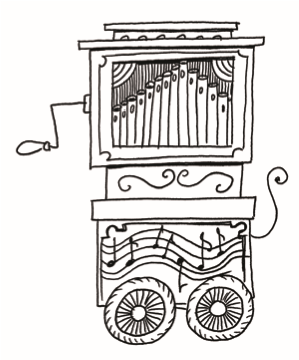 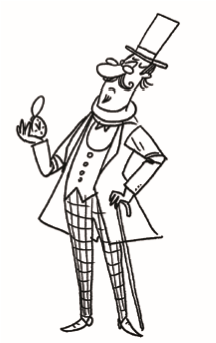 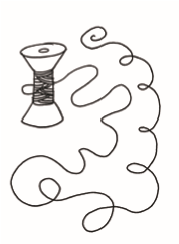 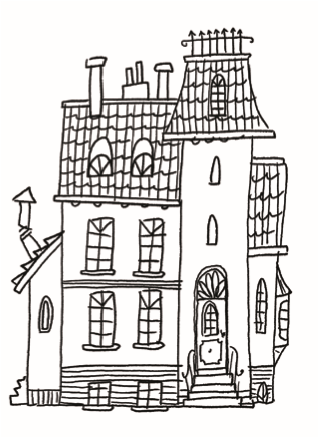 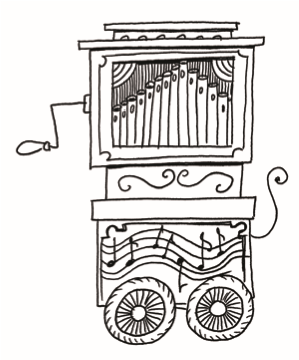 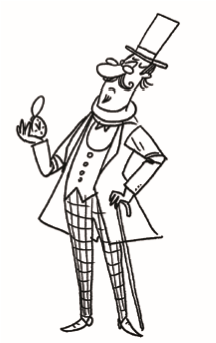 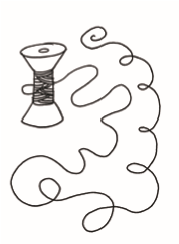 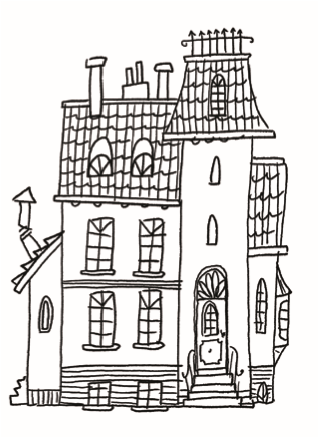 2. Zredaguj plan wydarzeń ukazanych w utworze Katarynka. 1. Mieszkanie to przypominało galerię sztuki.P2. Nigdy nie przyjmowano tu gości.P3. Było to skromne, ale czyste wnętrze.P4.  W domu mecenasa odbywały się czasem wieczory koncertowe.P5.   Ulubionym pomieszczeniem mecenasa był gabinet.P1. był wdowcem.F2. pozostał starym kawalerem.F3. kiedyś myślał o małżeństwie.F1. zamieszkała naprzeciwko pana Tomasza.F2. mieszkała w kamienicy od urodzenia.F3. zajmowała skromny, ubogi pokoik.F